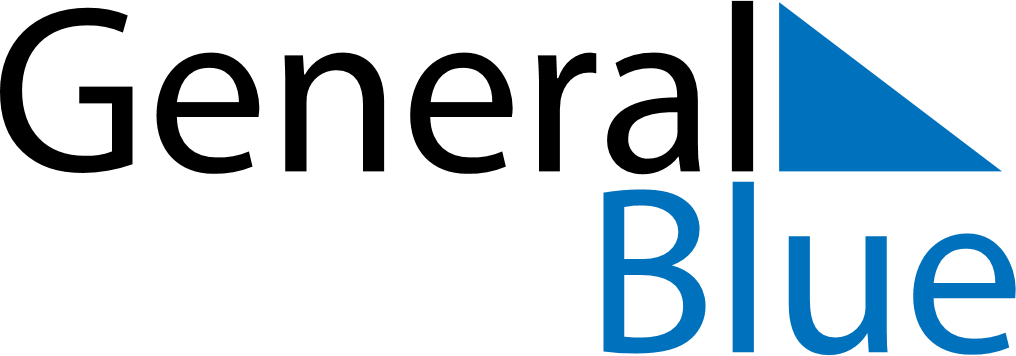 May 2019May 2019May 2019RussiaRussiaSUNMONTUEWEDTHUFRISAT1234Spring and Labour Day567891011Victory Day1213141516171819202122232425262728293031